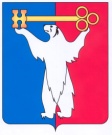 АДМИНИСТРАЦИЯ ГОРОДА НОРИЛЬСКАКРАСНОЯРСКОГО КРАЯПОСТАНОВЛЕНИЕ07.02.2024	    г. Норильск     	               № 64О внесении изменений в постановление Администрации города Норильска от 29.12.2016 № 656В целях урегулирования отдельных вопросов, касающихся системы оплаты труда работников муниципального казенного учреждения «Служба спасения»,ПОСТАНОВЛЯЮ:Внести в Примерное положение об оплате труда работников муниципального казенного учреждения «Служба спасения», утвержденное постановлением Администрации города Норильска от 29.12.2016 № 656 (далее – Примерное положение), следующие изменения:1.1. В пункте 4.10 Примерного положения слово «календарный» исключить.1.2. Приложение 4 к Примерному положению изложить в редакции согласно приложению к настоящему постановлению.	2. Опубликовать настоящее постановление в газете «Заполярная правда» и разместить его на официальном сайте муниципального образования город Норильск.Глава города Норильска							                 Д.В. КарасевПриложение к постановлениюАдминистрации города Норильскаот 07.02.2024 № 64Приложение 4к Примерному положению об оплате трудаработников муниципального казенного учреждения «Служба спасения»,утвержденному постановлениемАдминистрации города Норильскаот 29.12.2016 № 656Критерииоценки результативности и качества трудадля установления выплат по итогам работыНаименование критерия оценки результативности и качества трудаУсловия (индикатор)Значения индикатораРазмер выплат, баллыСтабильное, добросовестное выполнение должностных обязанностейОтсутствие неоднократных обоснованных замечаний к работе со стороны начальника отдела или начальника/заместителей начальника учрежденияне более 1140Соблюдение требований техники безопасности и охраны трудаНедопущение неоднократных нарушений, выявленных органом, осуществляющим функции надзора и контроля или руководителем учрежденияне более 120Выполнение функций и задач в соответствии с уставом учрежденияОтсутствие неоднократных обоснованных замечаний к работе со стороны начальника отдела или начальника/заместителей начальника учрежденияне более 130Участие в разработке, разработка локальных актов учреждения и проектов правовых актов органов местного самоуправления муниципального образования город НорильскОтсутствие неоднократных обоснованных замечаний к работе со стороны начальника отдела или директора/заместителя директора учрежденияне более 150Соблюдение порядка подготовки и сроков представления плановых и отчетных документовОтсутствие неоднократных обоснованных замечаний к работе со стороны начальника отдела или начальника/заместителей начальника учрежденияне более 115Участие в выполнении важных, сложных и срочных работОтсутствие неоднократных обоснованных замечаний к работе со стороны начальника отдела или начальника/заместителей начальника учрежденияне более 115Инициатива и применение в работе современных форм и методов организации трудаОтсутствие неоднократных обоснованных замечаний к работе со стороны начальника отдела или начальника/заместителей начальника учрежденияне более 110Качественная подготовка и проведение мероприятий, связанных с деятельностью учрежденияОтсутствие неоднократных обоснованных замечаний к работе со стороны начальника отдела или начальника/заместителей начальника учрежденияне более 110